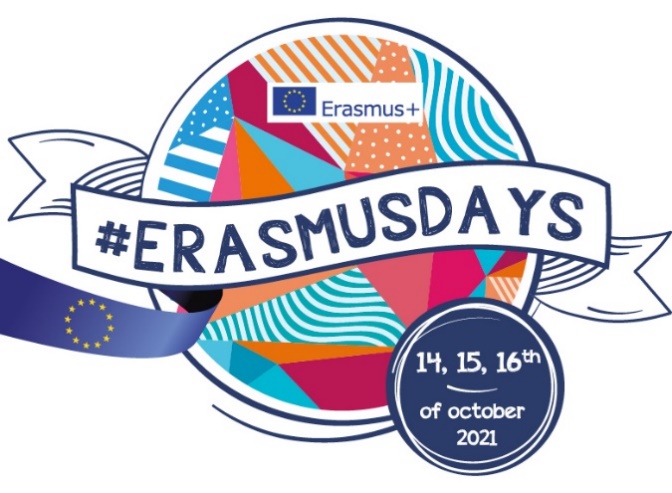 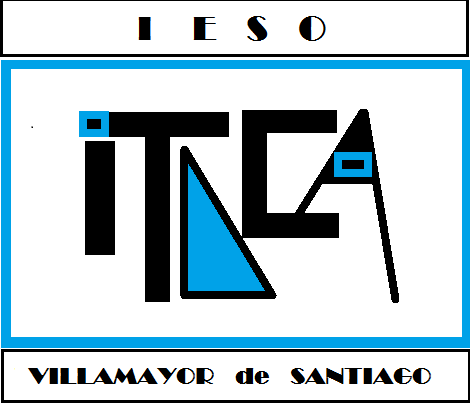 Connecting bordersThe school in the 21st Century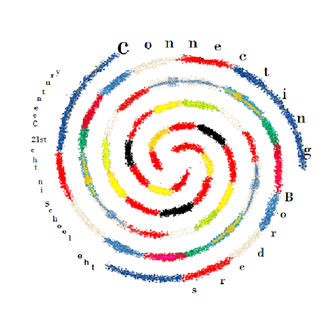 Consorcio Erasmus+ Delegación Provincial de Educación, Cultura y Deportes de CuencaDesayuno Erasmus: “Abriendo mentes, enriqueciendo vidas”Desayuno Erasmus: “Abriendo mentes, enriqueciendo vidas”Connecting bordersThe school in the 21st CenturyConsorcio Erasmus+ Delegación Provincial de Educación, Cultura y Deportes de Cuenca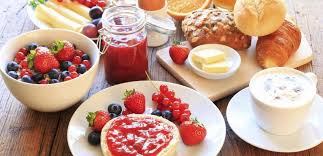 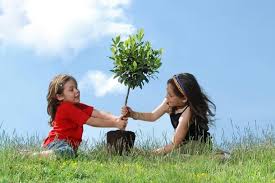 11:45: Presentación del Acto.12:00: Un árbol para el recuerdo.12:30: INICIO DE LAS JORNADAS DESAYUNO ERASMUS+: Teams desde Bruselas con Clara Marín.Teams desde Dijon con Cristina Alonso.Video de Andrea Rodrigo desde Roma.Teams desde Turín.Directo con Ángel Luis Fernández.EXPERIENCIAS ERASMUS:Carlos Sánchez.Mario García.Raquel de la Torre.Alba Martínez.Andrea Millán.Mari Paz Ballesteros.Eduardo Contreras